World record pinning force density for Fe-based superconductorsIida, K., Matsumoto, T., Oomura, T., Hatano, T. and Ikuta, H. (Nagoya Univ.); Tarantini, C. and Jaroszynski, J. (ASC-NHMFL, FSU); Meyer, S., Kauffmann-Weiß, S. and Hänisch, J. (KIT)Introduction	The transport critical current density, Jc, of an oxypnictide epitaxial thin film was measured at 4.2 K as a function of magnetic field and field orientation. Our NdFeAs(O,F) thin film showed a record pinning force density of over 1 TN/m3 at 35 T, which is the highest ever reported for Fe-based superconductors (FBS). This result highlights the potential of possible high-field applications using Fe-based superconductors.     Experimental 	The epitaxial NdFeAs(O,F) thin film of 20 nm was grown by molecular beam epitaxy at Nagoya university. For transport measurements, a small bridge of 70 m width and 1 mm length was prepared by a laser cutter at ASC-NHMFL. DC magnetic fields up to 35 T (at DC facilities at NHMFL) were applied and Jc measured in maximum Lorentz force configuration.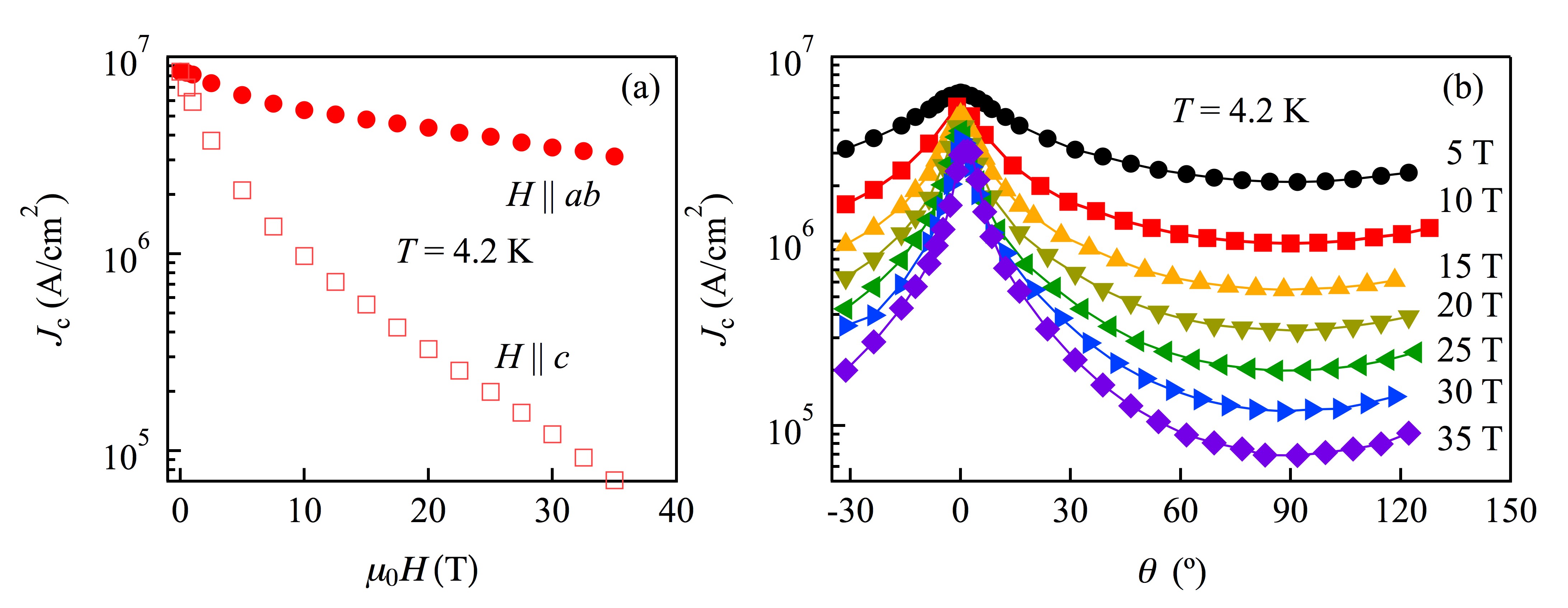 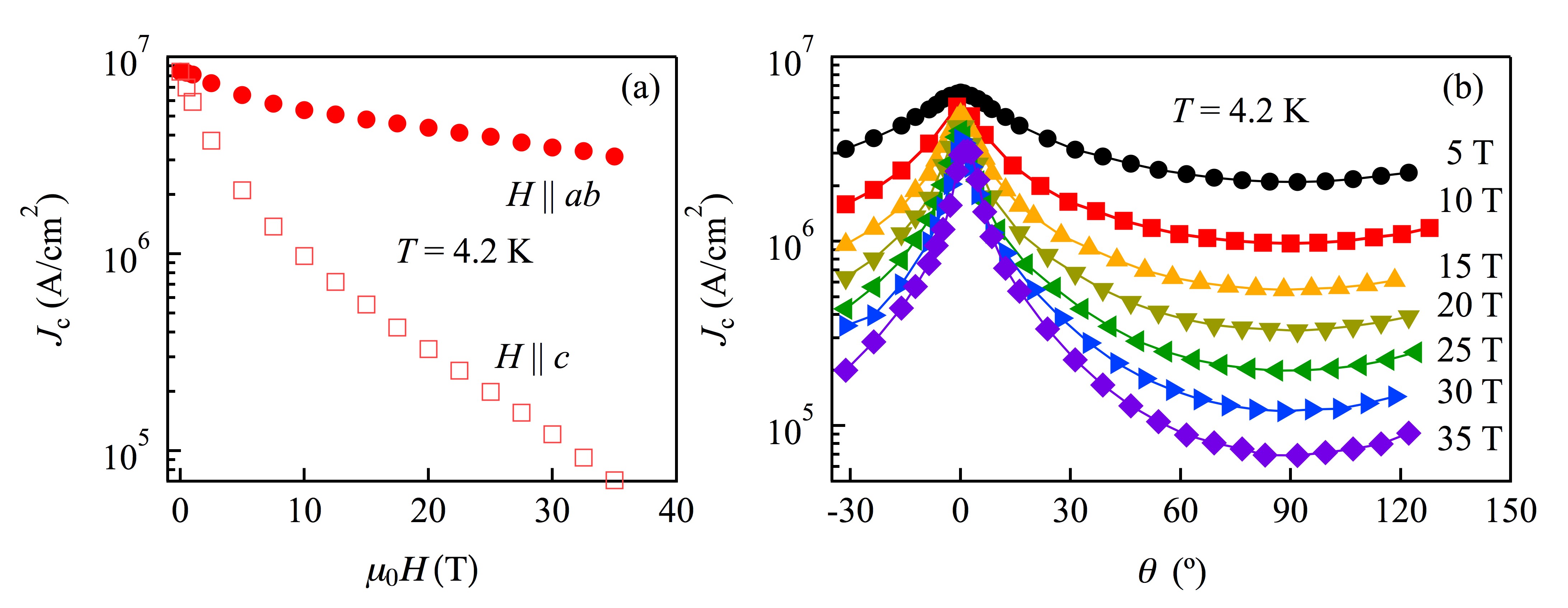 Results and Discussion	Self-field Jc of 8.6 MA/ cm2 was recorded at 4.2 K. Applying a magnetic field suppresses Jc largely for H//c, whereas the Jc reduction for H//ab is not so significant (Fig. 1(a)). This indicates anisotropy in physical parameters and/or geometry. Angular dependence of Jc showed no sign of c-axis correlated defects (Fig. 1(b)). Figure 2 compares the pinning force density, Fp, for several oxypnictides measured at NHMFL [1-2]. Clearly the present NdFeAs(O,F) thin film showed the highest Fp for both crystallographic directions. Note that Fp for H//ab does not reach the maximum value even at 35 T. To the best of our knowledge, Fp over 1 TN/m3 is the highest value ever reported for FBS.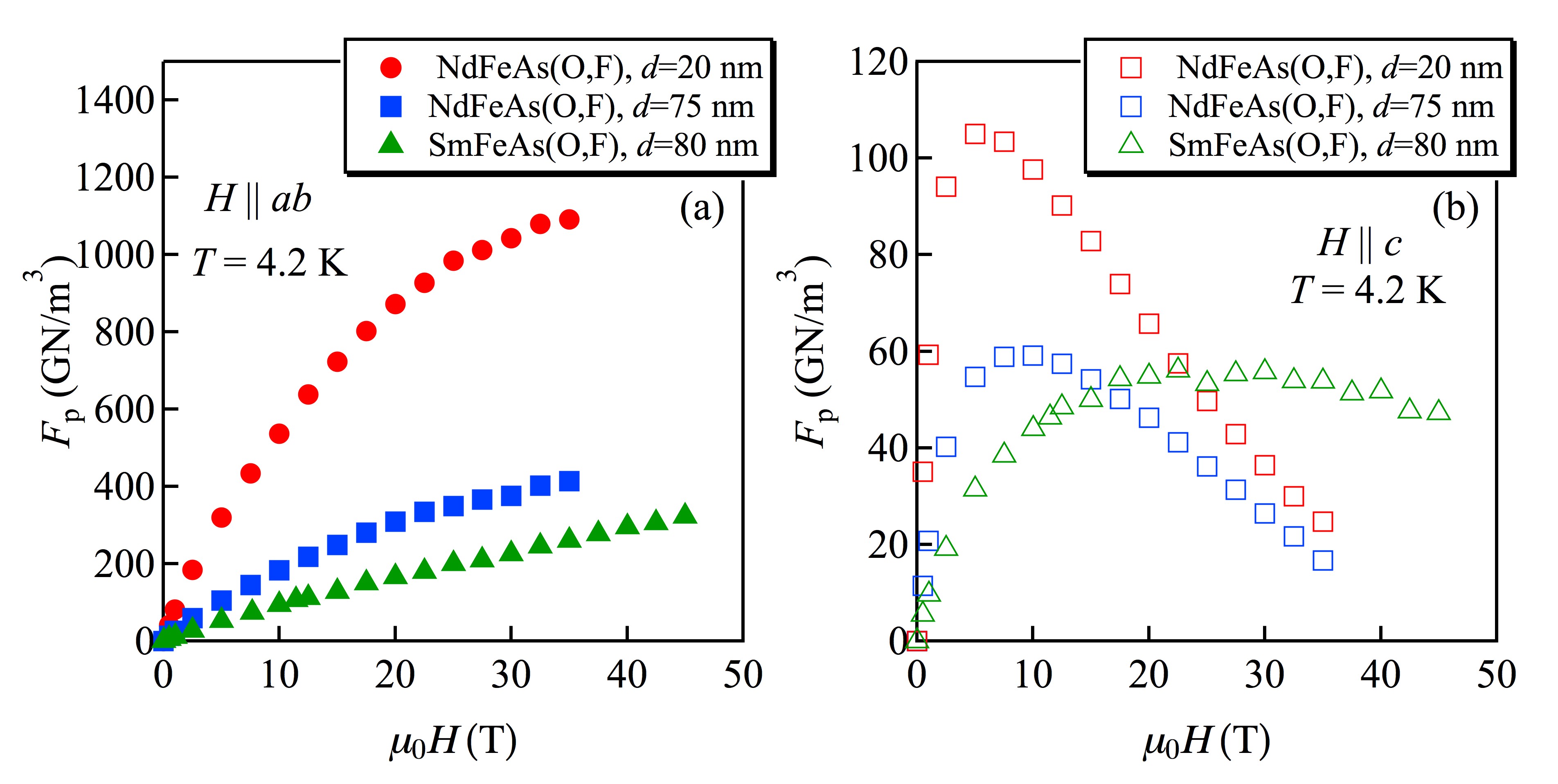 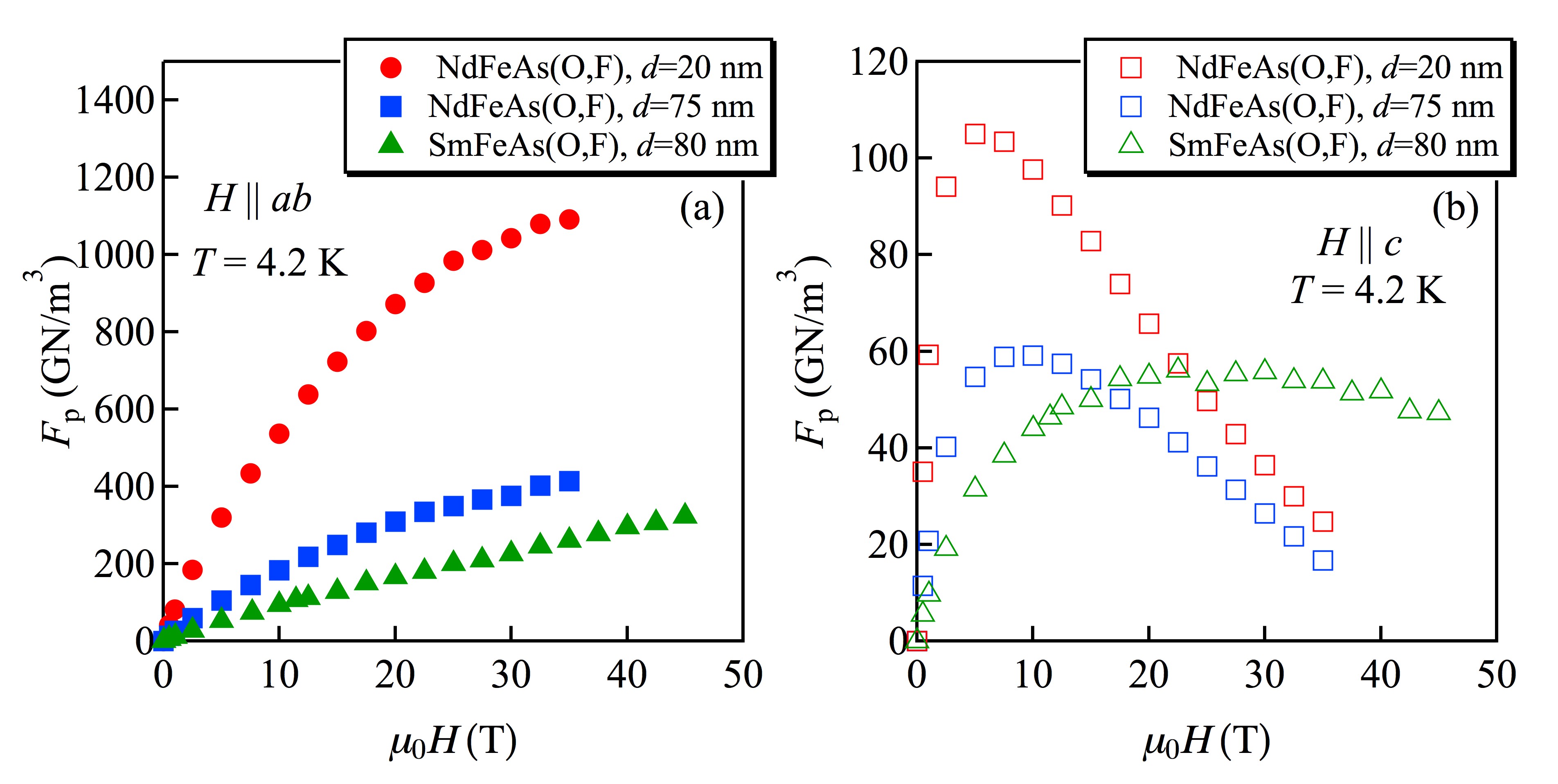 Conclusions	 The results show the potential that FBS could have for high-field applications.Acknowledgements	A portion of this work was performed at the National High Magnetic Field Laboratory, which is supported by National Science Foundation Cooperative Agreement No. DMR-1157490 and the State of Florida.  	The work at Nagoya University was supported by the Japan Society for the Promotion of Science Grant-in-Aid for Scientific Research (B) Grant Number 16H04646.References [1]	Iida, K., et al., Sci. Rep., 3, 2139 (2013). [2] Tarantini, C., et al., Sci. Rep., 6, 36047 (2016).